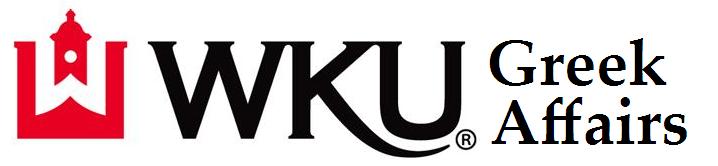 Community Service and Philanthropy Report2021-2022Fraternity			Service Hours			Money/Goods/Services DonatedAlpha Gamma Rho		300				$3,200Alpha Phi Alpha 			No Report			No ReportAlpha Tau Omega			700				$3,300	Delta Tau Delta			378				$700 FarmHouse			No Report			No ReportIota Phi Theta			No Report			No Report	Kappa Alpha Order		500				$9,500Kappa Alpha Psi			30				$550 Kappa Sigma			250				$4,100 Lambda Chi Alpha		550				$16,000Omega Psi Phi			309				$,3836Phi Beta Sigma			50				$1,078Phi Delta Theta			2,600				$18,000 Phi Gamma Delta			5,822				$83,947 Pi Kappa Alpha			727				$5,000 Sigma Alpha Epsilon		510				$5,000 Sigma Chi			1,800				$53,240 Sigma Nu			270				$3,800Sigma Phi Epsilon			3,031				$9,902					Fraternity Total			17.827				$221,153Sorority				Service Hours			Money/Goods/Services DonatedAlpha Delta Pi			6,172				$36,106 Alpha Gamma Delta		5,761				$17,868 Alpha Kappa Alpha		500				$2,000Alpha Omicron Pi			4,320				$24,115 Alpha Xi Delta			4,503				$106,661 Chi Omega			1,559				$11,082 Delta Sigma Theta		136				$550 Delta Zeta			2,060				$11,615 Kappa Delta			4,600				$35,000Omega Phi Alpha			1,620				$7,559 Phi Mu				5,200				$23,435 Sigma Alpha			24				$150 Sigma Gamma Rho		300				$500Sigma Kappa			1,815				$8,125 Zeta Phi Beta			80				$450	Sorority Total			38,650				$285,216Greek Life			American Red Cross		1,300 pints of bloodGreek Week Philanthropy Day	95,000+ canned goods collectedGrand Total			56,477				$506,369